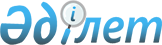 О бюджетах Железнодорожного сельского округа, села Карасу, села Октябрьское Карасуского района на 2019-2021 годы
					
			С истёкшим сроком
			
			
		
					Решение маслихата Карасуского района Костанайской области от 28 декабря 2018 года № 282. Зарегистрировано Департаментом юстиции Костанайской области 28 декабря 2018 года № 8220. Прекращено действие в связи с истечением срока
      В соответствии со статьей 6 Закона Республики Казахстан от 23 января 2001 года "О местном государственном управлении и самоуправлении в Республике Казахстан" Карасуский районный маслихат РЕШИЛ:
      1. Утвердить бюджет Железнодорожного сельского округа на 2019-2021 годы согласно приложениям 1, 2 и 3 соответственно, в том числе на 2019 год в следующих объемах:
      1) доходы – 18 015,0 тысяч тенге, в том числе по:
      налоговым поступлениям – 5 901,0 тысяча тенге;
      неналоговым поступлениям – 0,0 тысяч тенге;
      поступлениям от продажи основного капитала – 0,0 тысяч тенге;
      поступлениям трансфертов – 12 114,0 тысяч тенге;
      2) затраты – 18 746,2 тысяч тенге;
      3) чистое бюджетное кредитование – 0,0 тысяч тенге;
      4) сальдо по операциям с финансовыми активами – 0,0 тысяч тенге;
      5) дефицит (профицит) бюджета – -731,2 тысяча тенге;
      6) финансирование дефицита (использование профицита) бюджета – 731,2 тысяча тенге.
      Сноска. Пункт 1 – в редакции решения маслихата Карасуского района Костанайской области от 29.10.2019 № 353 (вводится в действие с 01.01.2019).


      2. Учесть, что в бюджете Железнодорожного сельского округа предусмотрен объем субвенций, передаваемых из районного бюджета на 2019 год в сумме 10 019,0 тысяч тенге.
      2-1. Учесть, что в бюджете Железнодорожного сельского округа на 2019 год предусмотрен объем целевых текущих трансфертов из районного бюджета на сумму 394,0 тысячи тенге.
      Сноска. Решение дополнено пунктом 2-1 в соответствии с решением маслихата Карасуского района Костанайской области от 29.10.2019 № 353 (вводится в действие с 01.01.2019).


      3. Утвердить бюджет села Карасу на 2019-2021 годы согласно приложениям 4, 5 и 6 соответственно, в том числе на 2019 год в следующих объемах:
      1) доходы – 255 629,0 тысяч тенге, в том числе по:
      налоговым поступлениям – 22 156,0 тысяч тенге;
      неналоговым поступлениям – 77,0 тысяч тенге;
      поступлениям от продажи основного капитала – 0,0 тысяч тенге;
      поступлениям трансфертов – 233 396,0 тысяч тенге;
      2) затраты – 257 472,5 тысячи тенге;
      3) чистое бюджетное кредитование – 0,0 тысяч тенге;
      4) сальдо по операциям с финансовыми активами – 0,0 тысяч тенге;
      5) дефицит (профицит) бюджета – -1 843,5 тысячи тенге;
      6) финансирование дефицита (использование профицита) бюджета – 1 843,5 тысячи тенге.
      Сноска. Пункт 3 – в редакции решения маслихата Карасуского района Костанайской области от 29.10.2019 № 353 (вводится в действие с 01.01.2019).


      4. Учесть, что в бюджете села Карасу предусмотрен объем субвенций, передаваемых из районного бюджета на 2019 год в сумме 77 465,0 тысяч тенге.
      4-1. Учесть, что в бюджете села Карасу на 2019 год предусмотрено поступление целевого текущего трансферта из областного бюджета на реализацию мероприятий в рамках проекта "Ауыл-Ел бесігі" в сумме 73 898,0 тысяч тенге.
      Сноска. Решение дополнено пунктом 4-1 в соответствии с решением маслихата Карасуского района Костанайской области от 29.10.2019 № 353 (вводится в действие с 01.01.2019).


      4-2. Учесть, что в бюджете села Карасу на 2019 год предусмотрено поступление целевого текущего трансферта из областного бюджета на содержание вновь открытого детского сада в сумме 10 826,0 тысяч тенге.
      Сноска. Решение дополнено пунктом 4-2 в соответствии с решением маслихата Карасуского района Костанайской области от 29.10.2019 № 353 (вводится в действие с 01.01.2019).


      5. Утвердить бюджет села Октябрьское на 2019-2021 годы согласно приложениям 7, 8 и 9 соответственно, в том числе на 2019 год в следующих объемах:
      1) доходы – 74 557,0 тысяч тенге, в том числе по:
      налоговым поступлениям – 8 719,0 тысяч тенге;
      неналоговым поступлениям – 9,0 тысяч тенге;
      поступлениям от продажи основного капитала – 0,0 тысяч тенге;
      поступлениям трансфертов – 65 829,0 тысяч тенге;
      2) затраты – 83 178,3 тысяч тенге;
      3) чистое бюджетное кредитование – 0,0 тысяч тенге;
      4) сальдо по операциям с финансовыми активами – 0,0 тысяч тенге;
      5) дефицит (профицит) бюджета – -8 621,3 тысяча тенге;
      6) финансирование дефицита (использование профицита) бюджета – 8 621,3 тысяча тенге.
      Сноска. Пункт 5 – в редакции решения маслихата Карасуского района Костанайской области от 29.10.2019 № 353 (вводится в действие с 01.01.2019).


      6. Учесть, что в бюджете села Октябрьское предусмотрен объем субвенций, передаваемых из районного бюджета на 2019 год в сумме 49 213,0 тысяч тенге.
      6-1. Учесть, что в бюджете села Октябрьское на 2019 год предусмотрен объем целевых текущих трансфертов из районного бюджета в сумме 4 410,0 тысяч тенге.
      Сноска. Решение дополнено пунктом 6-1 в соответствии с решением маслихата Карасуского района Костанайской области от 09.04.2019 № 312 (вводится в действие с 01.01.2019); в редакции решения маслихата Карасуского района Костанайской области от 29.10.2019 № 353 (вводится в действие с 01.01.2019).


      7. Настоящее решение вводится в действие с 1 января 2019 года. Бюджет Железнодорожного сельского округа на 2019 год
      Сноска. Приложение 1 – в редакции решения маслихата Карасуского района Костанайской области от 29.10.2019 № 353 (вводится в действие с 01.01.2019). Бюджет Железнодорожного сельского округа на 2020 год Бюджет Железнодорожного сельского округа на 2021 год Бюджет села Карасу на 2019 год
      Сноска. Приложение 4 – в редакции решения маслихата Карасуского района Костанайской области от 29.10.2019 № 353 (вводится в действие с 01.01.2019). Бюджет села Карасу на 2020 год Бюджет села Карасу на 2021 год Бюджет села Октябрьское на 2019 год
      Сноска. Приложение 7 – в редакции решения маслихата Карасуского района Костанайской области от 29.10.2019 № 353 (вводится в действие с 01.01.2019). Бюджет села Октябрьское на 2020 год Бюджет села Октябрьское на 2021 год
					© 2012. РГП на ПХВ «Институт законодательства и правовой информации Республики Казахстан» Министерства юстиции Республики Казахстан
				Приложение 1
к решению маслихата
от 28 декабря 2018 года № 282
Категория
Категория
Категория
Категория
Категория
Сумма, тысяч тенге
Класс
Класс
Класс
Класс
Сумма, тысяч тенге
Подкласс
Подкласс
Подкласс
Сумма, тысяч тенге
Наименование
Наименование
Сумма, тысяч тенге
I. Доходы
I. Доходы
18015,0
1
Налоговые поступления
Налоговые поступления
5901,0
01
Подоходный налог
Подоходный налог
1780,0
2
Индивидуальный подоходный налог
Индивидуальный подоходный налог
1780,0
04
Налоги на собственность
Налоги на собственность
4121,0
1
Налоги на имущество
Налоги на имущество
62,0
3
Земельный налог
Земельный налог
463,0
4
Налог на транспортные средства
Налог на транспортные средства
3596,0
2
Неналоговые поступления
Неналоговые поступления
0,0
3
Поступления от продажи основного капитала
Поступления от продажи основного капитала
0,0
4
Поступления трансфертов
Поступления трансфертов
12114,0
02
Трансферты из вышестоящих органов государственного управления
Трансферты из вышестоящих органов государственного управления
12114,0
3
Трансферты из районного (города областного значения) бюджета
Трансферты из районного (города областного значения) бюджета
12114,0
Функциональная группа
Функциональная группа
Функциональная группа
Функциональная группа
Функциональная группа
Сумма, тысяч тенге
Функциональная подгруппа
Функциональная подгруппа
Функциональная подгруппа
Функциональная подгруппа
Сумма, тысяч тенге
Администратор бюджетных программ
Администратор бюджетных программ
Администратор бюджетных программ
Сумма, тысяч тенге
Программа
Программа
Сумма, тысяч тенге
Наименование
Сумма, тысяч тенге
II. Затраты
18746,2
01
Государственные услуги общего характера
15175,7
1
Представительные, исполнительные и другие органы, выполняющие общие функции государственного управления
15175,7
124
Аппарат акима города районного значения, села, поселка, сельского округа
15175,7
001
Услуги по обеспечению деятельности акима города районного значения, села, поселка, сельского округа
15175,7
04
Образование
1299,3
2
Начальное, основное среднее и общее среднее образование
1299,3
124
Аппарат акима города районного значения, села, поселка, сельского округа
1299,3
005
Организация бесплатного подвоза учащихся до ближайшей школы и обратно в сельской местности
1299,3
07
Жилищно-коммунальное хозяйство
2271,2
3
Благоустройство населенных пунктов
2271,2
124
Аппарат акима города районного значения, села, поселка, сельского округа
2271,2
008
Освещение улиц в населенных пунктах
2271,2
III. Чистое бюджетное кредитование
0,0
IV. Сальдо по операциям с финансовыми активами
0,0
V. Дефицит (профицит) бюджета 
-731,2
VI. Финансирование дефицита (использование профицита) бюджета
731,2Приложение 2
к решению маслихата
от 28 декабря 2018 года № 282
Категория
Категория
Категория
Категория
Категория
Сумма, тысяч тенге
Класс
Класс
Класс
Класс
Сумма, тысяч тенге
Подкласс
Подкласс
Подкласс
Сумма, тысяч тенге
Наименование
Наименование
Сумма, тысяч тенге
I. Доходы
I. Доходы
15667,0
1
Налоговые поступления
Налоговые поступления
6089,0
1
01
Подоходный налог
Подоходный налог
1684,0
1
01
2
Индивидуальный подоходный налог
Индивидуальный подоходный налог
1684,0
1
04
Налоги на собственность
Налоги на собственность
4405,0
1
04
1
Налоги на имущество
Налоги на имущество
47,0
1
04
3
Земельный налог
Земельный налог
485,0
1
04
4
Налог на транспортные средства
Налог на транспортные средства
3873,0
2
Неналоговые поступления
Неналоговые поступления
0,0
3
Поступления от продажи основного капитала
Поступления от продажи основного капитала
0,0
4
Поступления трансфертов
Поступления трансфертов
9578,0
4
02
Трансферты из вышестоящих органов государственного управления
Трансферты из вышестоящих органов государственного управления
9578,0
4
02
3
Трансферты из районного (города областного значения) бюджета
Трансферты из районного (города областного значения) бюджета
9578,0
Функциональная группа
Функциональная группа
Функциональная группа
Функциональная группа
Функциональная группа
Сумма, тысяч тенге
Функциональная подгруппа
Функциональная подгруппа
Функциональная подгруппа
Функциональная подгруппа
Сумма, тысяч тенге
Администратор бюджетных программ
Администратор бюджетных программ
Администратор бюджетных программ
Сумма, тысяч тенге
Программа
Программа
Сумма, тысяч тенге
Наименование
Сумма, тысяч тенге
II. Затраты
15667,0
01
Государственные услуги общего характера
13153,0
1
Представительные, исполнительные и другие органы, выполняющие общие функции государственного управления
13153,0
124
Аппарат акима города районного значения, села, поселка, сельского округа
13153,0
001
Услуги по обеспечению деятельности акима города районного значения, села, поселка, сельского округа
13153,0
04
Образование
1327,0
2
Начальное, основное среднее и общее среднее образование
1327,0
124
Аппарат акима города районного значения, села, поселка, сельского округа
1327,0
005
Организация бесплатного подвоза учащихся до ближайшей школы и обратно в сельской местности
1327,0
07
Жилищно-коммунальное хозяйство
1187,0
3
Благоустройство населенных пунктов
1187,0
124
Аппарат акима города районного значения, села, поселка, сельского округа
1187,0
008
Освещение улиц в населенных пунктах
1187,0
III .Чистое бюджетное кредитование
0,0
IV. Сальдо по операциям с финансовыми активами
0,0
V. Дефицит (профицит) бюджета 
0,0
VI. Финансирование дефицита (использование профицита) бюджета
0,0Приложение 3
к решению маслихата
от 28 декабря 2018 года № 282
Категория
Категория
Категория
Категория
Категория
Сумма, тысяч тенге
Класс
Класс
Класс
Класс
Сумма, тысяч тенге
Подкласс
Подкласс
Подкласс
Сумма, тысяч тенге
Наименование
Наименование
Сумма, тысяч тенге
I. Доходы
I. Доходы
15868,0
1
Налоговые поступления
Налоговые поступления
6284,0
1
01
Подоходный налог
Подоходный налог
1743,0
1
01
2
Индивидуальный подоходный налог
Индивидуальный подоходный налог
1743,0
1
04
Налоги на собственность
Налоги на собственность
4541,0
1
04
1
Налоги на имущество
Налоги на имущество
47,0
1
04
3
Земельный налог
Земельный налог
485,0
1
04
4
Налог на транспортные средства
Налог на транспортные средства
4009,0
2
Неналоговые поступления
Неналоговые поступления
0,0
3
Поступления от продажи основного капитала
Поступления от продажи основного капитала
0,0
4
Поступления трансфертов
Поступления трансфертов
9584,0
4
02
Трансферты из вышестоящих органов государственного управления
Трансферты из вышестоящих органов государственного управления
9584,0
4
02
3
Трансферты из районного (города областного значения) бюджета
Трансферты из районного (города областного значения) бюджета
9584,0
Функциональная группа
Функциональная группа
Функциональная группа
Функциональная группа
Функциональная группа
Сумма, тысяч тенге
Функциональная подгруппа
Функциональная подгруппа
Функциональная подгруппа
Функциональная подгруппа
Сумма, тысяч тенге
Администратор бюджетных программ
Администратор бюджетных программ
Администратор бюджетных программ
Сумма, тысяч тенге
Программа
Программа
Сумма, тысяч тенге
Наименование
Сумма, тысяч тенге
II. Затраты
15868,0
01
Государственные услуги общего характера
13286,0
1
Представительные, исполнительные и другие органы, выполняющие общие функции государственного управления
13286,0
124
Аппарат акима города районного значения, села, поселка, сельского округа
13286,0
001
Услуги по обеспечению деятельности акима города районного значения, села, поселка, сельского округа
13286,0
04
Образование
1354,0
2
Начальное, основное среднее и общее среднее образование
1354,0
124
Аппарат акима города районного значения, села, поселка, сельского округа
1354,0
005
Организация бесплатного подвоза учащихся до ближайшей школы и обратно в сельской местности
1354,0
07
Жилищно-коммунальное хозяйство
1228,0
3
Благоустройство населенных пунктов
1228,0
124
Аппарат акима города районного значения, села, поселка, сельского округа
1228,0
008
Освещение улиц в населенных пунктах
1228,0
III .Чистое бюджетное кредитование
0,0
IV. Сальдо по операциям с финансовыми активами
0,0
V. Дефицит (профицит) бюджета 
0,0
VI. Финансирование дефицита (использование профицита) бюджета
0,0Приложение 4
к решению маслихата
от 28 декабря 2018 года № 282
Категория
Категория
Категория
Категория
Категория
Сумма, тысяч тенге
Класс
Класс
Класс
Класс
Сумма, тысяч тенге
Подкласс
Подкласс
Подкласс
Сумма, тысяч тенге
Наименование
Наименование
Сумма, тысяч тенге
I. Доходы
I. Доходы
255629,0
1
Налоговые поступления
Налоговые поступления
22156,0
01
Подоходный налог
Подоходный налог
11358,0
2
Индивидуальный подоходный налог
Индивидуальный подоходный налог
11358,0
04
Налоги на собственность
Налоги на собственность
10798,0
1
Налоги на имущество
Налоги на имущество
175,0
3
Земельный налог
Земельный налог
519,0
4
Налог на транспортные средства
Налог на транспортные средства
10104,0
2
Неналоговые поступления
Неналоговые поступления
77,0
01
Доходы от государственной собственности
Доходы от государственной собственности
77,0
5
Доходы от аренды имущества, находящегося в государственной собственности
Доходы от аренды имущества, находящегося в государственной собственности
77,0
3
Поступления от продажи основного капитала
Поступления от продажи основного капитала
0,0
4
Поступления трансфертов
Поступления трансфертов
233396,0
02
Трансферты из вышестоящих органов государственного управления
Трансферты из вышестоящих органов государственного управления
233396,0
3
Трансферты из районного (города областного значения) бюджета
Трансферты из районного (города областного значения) бюджета
233396,0
Функциональная группа
Функциональная группа
Функциональная группа
Функциональная группа
Функциональная группа
Сумма, тысяч тенге
Функциональная подгруппа
Функциональная подгруппа
Функциональная подгруппа
Функциональная подгруппа
Сумма, тысяч тенге
Администратор бюджетных программ
Администратор бюджетных программ
Администратор бюджетных программ
Сумма, тысяч тенге
Программа
Программа
Сумма, тысяч тенге
Наименование
Сумма, тысяч тенге
II. Затраты
257472,5
01
Государственные услуги общего характера
25344,5
1
Представительные, исполнительные и другие органы, выполняющие общие функции государственного управления
25344,5
124
Аппарат акима города районного значения, села, поселка, сельского округа
25344,5
001
Услуги по обеспечению деятельности акима города районного значения, села, поселка, сельского округа
25344,5
04
Образование
77364,0
1
Дошкольное воспитание и обучение
74239,0
124
Аппарат акима города районного значения, села, поселка, сельского округа
74239,0
004
Дошкольное воспитание и обучение и организация медицинского обслуживания в организациях дошкольного воспитания и обучения
74239,0
2
Начальное, основное среднее и общее среднее образование
3125,0
124
Аппарат акима города районного значения, села, поселка, сельского округа
3125,0
005
Организация бесплатного подвоза учащихся до ближайшей школы и обратно в сельской местности
3125,0
07
Жилищно-коммунальное хозяйство
77768,0
3
Благоустройство населенных пунктов
77768,0
124
Аппарат акима города районного значения, села, поселка, сельского округа
77768,0
008
Освещение улиц в населенных пунктах
10409,1
009
Обеспечение санитарии населенных пунктов
7103,0
010
Содержание мест захоронений и погребение безродных
193,0
011
Благоустройство и озеленение населенных пунктов
60062,9
12
Транспорт и коммуникации
3098,0
1
Автомобильный транспорт
3098,0
124
Аппарат акима города районного значения, села, поселка, сельского округа
3098,0
013
Обеспечение функционирования автомобильных дорог в городах районного значения, селах, поселках, сельских округах
3098,0
13
Прочие
73898,0
9
Прочие
73898,0
124
Аппарат акима города районного значения, села, поселка, сельского округа
73898,0
057
Реализация мероприятий по социальной и инженерной инфраструктуре в сельских населенных пунктах в рамках проекта "Ауыл-Ел бесігі"
73898,0
III. Чистое бюджетное кредитование
0,0
IV. Сальдо по операциям с финансовыми активами
0,0
V. Дефицит (профицит) бюджета 
-1843,5
VI. Финансирование дефицита (использование профицита) бюджета
1843,5Приложение 5
к решению маслихата
от 28 декабря 2018 года № 282
Категория
Категория
Категория
Категория
Категория
Сумма, тысяч тенге
Класс
Класс
Класс
Класс
Сумма, тысяч тенге
Подкласс
Подкласс
Подкласс
Сумма, тысяч тенге
Наименование
Наименование
Сумма, тысяч тенге
I. Доходы
I. Доходы
98444,0
1
Налоговые поступления
Налоговые поступления
19594,0
1
01
Подоходный налог
Подоходный налог
8574,0
1
01
2
Индивидуальный подоходный налог
Индивидуальный подоходный налог
8574,0
1
04
Налоги на собственность
Налоги на собственность
11020,0
1
04
1
Налоги на имущество
Налоги на имущество
99,0
1
04
3
Земельный налог
Земельный налог
579,0
1
04
4
Налог на транспортные средства
Налог на транспортные средства
10342,0
2
Неналоговые поступления
Неналоговые поступления
0,0
3
Поступления от продажи основного капитала
Поступления от продажи основного капитала
0,0
4
Поступления трансфертов
Поступления трансфертов
78850,0
4
02
Трансферты из вышестоящих органов государственного управления
Трансферты из вышестоящих органов государственного управления
78850,0
4
02
3
Трансферты из районного (города областного значения) бюджета
Трансферты из районного (города областного значения) бюджета
78850,0
Функциональная группа
Функциональная группа
Функциональная группа
Функциональная группа
Функциональная группа
Сумма, тысяч тенге
Функциональная подгруппа
Функциональная подгруппа
Функциональная подгруппа
Функциональная подгруппа
Сумма, тысяч тенге
Администратор бюджетных программ
Администратор бюджетных программ
Администратор бюджетных программ
Сумма, тысяч тенге
Программа
Программа
Сумма, тысяч тенге
Наименование
Сумма, тысяч тенге
II. Затраты
98444,0
01
Государственные услуги общего характера
20371,0
1
Представительные, исполнительные и другие органы, выполняющие общие функции государственного управления
20371,0
124
Аппарат акима города районного значения, села, поселка, сельского округа
20371,0
001
Услуги по обеспечению деятельности акима города районного значения, села, поселка, сельского округа
20371,0
04
Образование
55927,0
1
Дошкольное воспитание и обучение
55927,0
124
Аппарат акима города районного значения, села, поселка, сельского округа
55927,0
004
Дошкольное воспитание и обучение и организация медицинского обслуживания в организациях дошкольного воспитания и обучения
53012,0
2
Начальное, основное среднее и общее среднее образование
2915,0
124
Аппарат акима города районного значения, села, поселка, сельского округа
2915,0
005
Организация бесплатного подвоза учащихся до ближайшей школы и обратно в сельской местности
2915,0
07
Жилищно-коммунальное хозяйство
20285,0
3
Благоустройство населенных пунктов
20285,0
124
Аппарат акима города районного значения, села, поселка, сельского округа
20285,0
008
Освещение улиц в населенных пунктах
5588,0
009
Обеспечение санитарии населенных пунктов
6780,0
010
Содержание мест захоронений и погребение безродных
200,0
011
Благоустройство и озеленение населенных пунктов
7717,0
12
Транспорт и коммуникации
1861,0
1
Автомобильный транспорт
1861,0
124
Аппарат акима города районного значения, села, поселка, сельского округа
1861,0
013
Обеспечение функционирования автомобильных дорог в городах районного значения, селах, поселках, сельских округах
1861,0
III .Чистое бюджетное кредитование
0,0
IV. Сальдо по операциям с финансовыми активами
0,0
V. Дефицит (профицит) бюджета 
0,0
VI. Финансирование дефицита (использование профицита) бюджета
0,0Приложение 6
к решению маслихата
от 28 декабря 2018 года № 282
Категория
Категория
Категория
Категория
Категория
Сумма, тысяч тенге
Класс
Класс
Класс
Класс
Сумма, тысяч тенге
Подкласс
Подкласс
Подкласс
Сумма, тысяч тенге
Наименование
Наименование
Сумма, тысяч тенге
I. Доходы
I. Доходы
100078,0
1
Налоговые поступления
Налоговые поступления
20256,0
1
01
Подоходный налог
Подоходный налог
8874,0
1
01
2
Индивидуальный подоходный налог
Индивидуальный подоходный налог
8874,0
1
04
Налоги на собственность
Налоги на собственность
11382,0
1
04
1
Налоги на имущество
Налоги на имущество
99,0
1
04
3
Земельный налог
Земельный налог
579,0
1
04
4
Налог на транспортные средства
Налог на транспортные средства
10704,0
2
Неналоговые поступления
Неналоговые поступления
0,0
3
Поступления от продажи основного капитала
Поступления от продажи основного капитала
0,0
4
Поступления трансфертов
Поступления трансфертов
79822,0
4
02
Трансферты из вышестоящих органов государственного управления
Трансферты из вышестоящих органов государственного управления
79822,0
4
02
3
Трансферты из районного (города областного значения) бюджета
Трансферты из районного (города областного значения) бюджета
79822,0
Функциональная группа
Функциональная группа
Функциональная группа
Функциональная группа
Функциональная группа
Сумма, тысяч тенге
Функциональная подгруппа
Функциональная подгруппа
Функциональная подгруппа
Функциональная подгруппа
Сумма, тысяч тенге
Администратор бюджетных программ
Администратор бюджетных программ
Администратор бюджетных программ
Сумма, тысяч тенге
Программа
Программа
Сумма, тысяч тенге
Наименование
Сумма, тысяч тенге
II. Затраты
100078,0
01
Государственные услуги общего характера
20597,0
1
Представительные, исполнительные и другие органы, выполняющие общие функции государственного управления
20597,0
124
Аппарат акима города районного значения, села, поселка, сельского округа
20597,0
001
Услуги по обеспечению деятельности акима города районного значения, села, поселка, сельского округа
20597,0
04
Образование
56559,0
1
Дошкольное воспитание и обучение
56559,0
124
Аппарат акима города районного значения, села, поселка, сельского округа
56559,0
004
Дошкольное воспитание и обучение и организация медицинского обслуживания в организациях дошкольного воспитания и обучения
53574,0
2
Начальное, основное среднее и общее среднее образование
2985,0
124
Аппарат акима города районного значения, села, поселка, сельского округа
2985,0
005
Организация бесплатного подвоза учащихся до ближайшей школы и обратно в сельской местности
2985,0
07
Жилищно-коммунальное хозяйство
20996,0
3
Благоустройство населенных пунктов
20996,0
124
Аппарат акима города районного значения, села, поселка, сельского округа
20996,0
008
Освещение улиц в населенных пунктах
5784,0
009
Обеспечение санитарии населенных пунктов
7018,0
010
Содержание мест захоронений и погребение безродных
207,0
011
Благоустройство и озеленение населенных пунктов
7987,0
12
Транспорт и коммуникации
1926,0
1
Автомобильный транспорт
1926,0
124
Аппарат акима города районного значения, села, поселка, сельского округа
1926,0
013
Обеспечение функционирования автомобильных дорог в городах районного значения, селах, поселках, сельских округах
1926,0
III .Чистое бюджетное кредитование
0,0
IV. Сальдо по операциям с финансовыми активами
0,0
V. Дефицит (профицит) бюджета 
0,0
VI. Финансирование дефицита (использование профицита) бюджета
0,0Приложение 7
к решению маслихата
от 28 декабря 2018 года № 282
Категория
Категория
Категория
Категория
Категория
Сумма, тысяч тенге
Класс
Класс
Класс
Класс
Сумма, тысяч тенге
Подкласс
Подкласс
Подкласс
Сумма, тысяч тенге
Наименование
Наименование
Сумма, тысяч тенге
I. Доходы
I. Доходы
74557,0
1
Налоговые поступления
Налоговые поступления
8719,0
01
Подоходный налог
Подоходный налог
5745,0
2
Индивидуальный подоходный налог
Индивидуальный подоходный налог
5745,0
04
Налоги на собственность
Налоги на собственность
2974,0
1
Налоги на имущество
Налоги на имущество
70,0
3
Земельный налог
Земельный налог
327,0
4
Налог на транспортные средства
Налог на транспортные средства
2577,0
2
Неналоговые поступления
Неналоговые поступления
9,0
01
Доходы от государственной собственности
Доходы от государственной собственности
9,0
5
Доходы от аренды имущества, находящегося в государственной собственности
Доходы от аренды имущества, находящегося в государственной собственности
9,0
3
Поступления от продажи основного капитала
Поступления от продажи основного капитала
0,0
4
Поступления трансфертов
Поступления трансфертов
65829,0
02
Трансферты из вышестоящих органов государственного управления
Трансферты из вышестоящих органов государственного управления
65829,0
3
Трансферты из районного (города областного значения) бюджета
Трансферты из районного (города областного значения) бюджета
65829,0
Функциональная группа
Функциональная группа
Функциональная группа
Функциональная группа
Функциональная группа
Сумма, тысяч тенге
Функциональная подгруппа
Функциональная подгруппа
Функциональная подгруппа
Функциональная подгруппа
Сумма, тысяч тенге
Администратор бюджетных программ
Администратор бюджетных программ
Администратор бюджетных программ
Сумма, тысяч тенге
Программа
Программа
Сумма, тысяч тенге
Наименование
Сумма, тысяч тенге
II. Затраты
83178,3
01
Государственные услуги общего характера
18136,0
1
Представительные, исполнительные и другие органы, выполняющие общие функции государственного управления
18136,0
124
Аппарат акима города районного значения, села, поселка, сельского округа
18136,0
001
Услуги по обеспечению деятельности акима города районного значения, села, поселка, сельского округа
18136,0
04
Образование
51729,0
1
Дошкольное воспитание и обучение
51729,0
124
Аппарат акима города районного значения, села, поселка, сельского округа
51729,0
004
Дошкольное воспитание и обучение и организация медицинского обслуживания в организациях дошкольного воспитания и обучения
51729,0
07
Жилищно-коммунальное хозяйство
13313,3
3
Благоустройство населенных пунктов
13313,3
124
Аппарат акима города районного значения, села, поселка, сельского округа
13313,3
008
Освещение улиц в населенных пунктах
2342,0
009
Обеспечение санитарии населенных пунктов
800,0
011
Благоустройство и озеленение населенных пунктов
10171,3
III. Чистое бюджетное кредитование
0,0
IV. Сальдо по операциям с финансовыми активами
0,0
V. Дефицит (профицит) бюджета 
-8621,3
VI. Финансирование дефицита (использование профицита) бюджета
8621,3Приложение 8
к решению маслихата
от 28 декабря 2018 года № 282
Категория
Категория
Категория
Категория
Категория
Сумма, тысяч тенге
Класс
Класс
Класс
Класс
Сумма, тысяч тенге
Подкласс
Подкласс
Подкласс
Сумма, тысяч тенге
Наименование
Наименование
Сумма, тысяч тенге
I. Доходы
I. Доходы
58389,0
1
Налоговые поступления
Налоговые поступления
9016,0
1
01
Подоходный налог
Подоходный налог
5221,0
1
01
2
Индивидуальный подоходный налог
Индивидуальный подоходный налог
5221,0
1
04
Налоги на собственность
Налоги на собственность
3795,0
1
04
1
Налоги на имущество
Налоги на имущество
70,0
1
04
3
Земельный налог
Земельный налог
436,0
1
04
4
Налог на транспортные средства
Налог на транспортные средства
3289,0
2
Неналоговые поступления
Неналоговые поступления
0,0
3
Поступления от продажи основного капитала
Поступления от продажи основного капитала
0,0
4
Поступления трансфертов
Поступления трансфертов
49373,0
4
02
Трансферты из вышестоящих органов государственного управления
Трансферты из вышестоящих органов государственного управления
49373,0
4
02
3
Трансферты из районного (города областного значения) бюджета
Трансферты из районного (города областного значения) бюджета
49373,0
Функциональная группа
Функциональная группа
Функциональная группа
Функциональная группа
Функциональная группа
Сумма, тысяч тенге
Функциональная подгруппа
Функциональная подгруппа
Функциональная подгруппа
Функциональная подгруппа
Сумма, тысяч тенге
Администратор бюджетных программ
Администратор бюджетных программ
Администратор бюджетных программ
Сумма, тысяч тенге
Программа
Программа
Сумма, тысяч тенге
Наименование
Сумма, тысяч тенге
II. Затраты
58389,0
01
Государственные услуги общего характера
14944,0
1
Представительные, исполнительные и другие органы, выполняющие общие функции государственного управления
14944,0
124
Аппарат акима города районного значения, села, поселка, сельского округа
14944,0
001
Услуги по обеспечению деятельности акима города районного значения, села, поселка, сельского округа
14944,0
04
Образование
42056,0
1
Дошкольное воспитание и обучение
42056,0
124
Аппарат акима города районного значения, села, поселка, сельского округа
42056,0
004
Дошкольное воспитание и обучение и организация медицинского обслуживания в организациях дошкольного воспитания и обучения
42056,0
07
Жилищно-коммунальное хозяйство
1389,0
3
Благоустройство населенных пунктов
1389,0
124
Аппарат акима города районного значения, села, поселка, сельского округа
1389,0
008
Освещение улиц в населенных пунктах
1389,0
III .Чистое бюджетное кредитование
0,0
IV. Сальдо по операциям с финансовыми активами
0,0
V. Дефицит (профицит) бюджета 
0,0
VI. Финансирование дефицита (использование профицита) бюджета
0,0Приложение 9
к решению маслихата
от 28 декабря 2018 года № 282
Категория
Категория
Категория
Категория
Категория
Сумма, тысяч тенге
Класс
Класс
Класс
Класс
Сумма, тысяч тенге
Подкласс
Подкласс
Подкласс
Сумма, тысяч тенге
Наименование
Наименование
Сумма, тысяч тенге
I. Доходы
I. Доходы
58852,0
1
Налоговые поступления
Налоговые поступления
9314,0
1
01
Подоходный налог
Подоходный налог
5404,0
1
01
2
Индивидуальный подоходный налог
Индивидуальный подоходный налог
5404,0
1
04
Налоги на собственность
Налоги на собственность
3910,0
1
04
1
Налоги на имущество
Налоги на имущество
70,0
1
04
3
Земельный налог
Земельный налог
436,0
1
04
4
Налог на транспортные средства
Налог на транспортные средства
3404,0
2
Неналоговые поступления
Неналоговые поступления
0,0
3
Поступления от продажи основного капитала
Поступления от продажи основного капитала
0,0
4
Поступления трансфертов
Поступления трансфертов
49538,0
4
02
Трансферты из вышестоящих органов государственного управления
Трансферты из вышестоящих органов государственного управления
49538,0
4
02
3
Трансферты из районного (города областного значения) бюджета
Трансферты из районного (города областного значения) бюджета
49538,0
Функциональная группа
Функциональная группа
Функциональная группа
Функциональная группа
Функциональная группа
Сумма, тысяч тенге
Функциональная подгруппа
Функциональная подгруппа
Функциональная подгруппа
Функциональная подгруппа
Сумма, тысяч тенге
Администратор бюджетных программ
Администратор бюджетных программ
Администратор бюджетных программ
Сумма, тысяч тенге
Программа
Программа
Сумма, тысяч тенге
Наименование
Сумма, тысяч тенге
II. Затраты
58852,0
01
Государственные услуги общего характера
15065,0
1
Представительные, исполнительные и другие органы, выполняющие общие функции государственного управления
15065,0
124
Аппарат акима города районного значения, села, поселка, сельского округа
15065,0
001
Услуги по обеспечению деятельности акима города районного значения, села, поселка, сельского округа
15065,0
04
Образование
42349,0
1
Дошкольное воспитание и обучение
42349,0
124
Аппарат акима города районного значения, села, поселка, сельского округа
42349,0
004
Дошкольное воспитание и обучение и организация медицинского обслуживания в организациях дошкольного воспитания и обучения
42349,0
07
Жилищно-коммунальное хозяйство
1438,0
3
Благоустройство населенных пунктов
1438,0
124
Аппарат акима города районного значения, села, поселка, сельского округа
1438,0
008
Освещение улиц в населенных пунктах
1438,0
III .Чистое бюджетное кредитование
0,0
IV. Сальдо по операциям с финансовыми активами
0,0
V. Дефицит (профицит) бюджета 
0,0
VI. Финансирование дефицита (использование профицита) бюджета
0,0